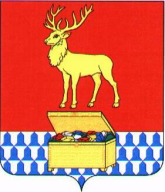 СОВЕТ КАЛАРСКОГО МУНИЦИПАЛЬНОГО ОКРУГА ЗАБАЙКАЛЬСКОГО КРАЯРЕШЕНИЕ25 февраля 2022 года									№ 189с. ЧараО создании муниципального казенного учреждения «Центр материально-технического обеспечения деятельности администрации Каларского муниципального округа Забайкальского края»В целях повышения эффективности использования бюджетных средств и минимизации управленческих затрат в органах местного самоуправления Каларского муниципального округа Забайкальского края, на основании Федерального закона от 06 октября 2003 года № 131-ФЗ «Об общих принципах организации местного самоуправления в Российской Федерации», Федерального закона от 12 января 1996 года № 7-ФЗ «О некоммерческих организациях», статей 50, 123.22 Гражданского кодекса Российской Федерации, на основании порядка управления и распоряжения имуществом муниципального района «Каларский район», утвержденного решением Совета муниципального района «Каларский район» от 24 апреля 2009 года № 75, руководствуясь статьей 30 Устава Каларского муниципального округа Забайкальского края, Совет Каларского муниципального округа Забайкальского края решил:1. Создать муниципальное казенное учреждение «Центр материально-технического обеспечения деятельности администрации Каларского муниципального округа Забайкальского края» (далее по тексту – Учреждение). 2. Администрации Каларского муниципального округа Забайкальского края:2.1.  выступить учредителем Учреждения;2.2. провести организационные мероприятия и юридические действия, связанные с государственной регистрацией Учреждения;2.3. разработать и утвердить в установленном порядке муниципальное задание;2.4.  осуществлять финансовое обеспечение выполнения муниципального задания в пределах, доведенных до Учреждения бюджетных ассигнований.3. Настоящее решение вступает в силу  на следующий день после дня его официального опубликования (обнародования) на официальном сайте Каларского муниципального округа Забайкальского края.Глава Каларского муниципального округаЗабайкальского края 								Климович С.А.